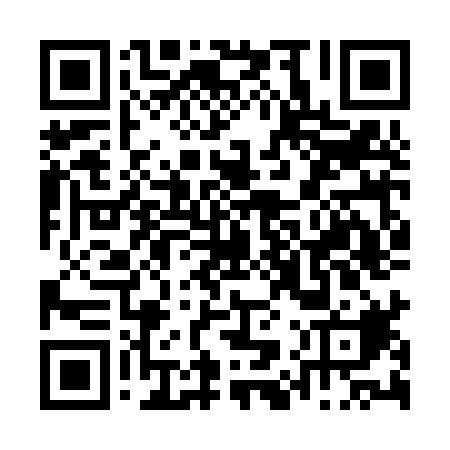 Ramadan times for Desbarato, PortugalMon 11 Mar 2024 - Wed 10 Apr 2024High Latitude Method: Angle Based RulePrayer Calculation Method: Muslim World LeagueAsar Calculation Method: HanafiPrayer times provided by https://www.salahtimes.comDateDayFajrSuhurSunriseDhuhrAsrIftarMaghribIsha11Mon5:215:216:4812:414:526:356:357:5712Tue5:205:206:4612:414:526:366:367:5813Wed5:185:186:4512:414:536:376:377:5914Thu5:175:176:4312:404:546:386:388:0015Fri5:155:156:4212:404:546:396:398:0116Sat5:145:146:4012:404:556:406:408:0217Sun5:125:126:3912:404:566:416:418:0318Mon5:115:116:3712:394:566:426:428:0419Tue5:095:096:3612:394:576:436:438:0420Wed5:075:076:3412:394:586:446:448:0521Thu5:065:066:3312:384:586:446:448:0622Fri5:045:046:3112:384:596:456:458:0723Sat5:035:036:3012:385:006:466:468:0824Sun5:015:016:2812:375:006:476:478:1025Mon4:594:596:2712:375:016:486:488:1126Tue4:584:586:2512:375:026:496:498:1227Wed4:564:566:2412:375:026:506:508:1328Thu4:544:546:2212:365:036:516:518:1429Fri4:534:536:2112:365:036:526:528:1530Sat4:514:516:1912:365:046:526:528:1631Sun5:495:497:181:356:047:537:539:171Mon5:485:487:161:356:057:547:549:182Tue5:465:467:151:356:067:557:559:193Wed5:445:447:141:346:067:567:569:204Thu5:435:437:121:346:077:577:579:215Fri5:415:417:111:346:077:587:589:226Sat5:395:397:091:346:087:597:599:237Sun5:385:387:081:336:088:008:009:248Mon5:365:367:061:336:098:008:009:259Tue5:345:347:051:336:098:018:019:2710Wed5:335:337:031:336:108:028:029:28